An: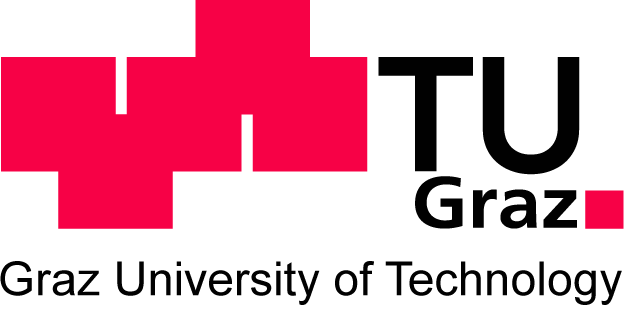 Forschungs- & Technologie-HausMandellstraße 9/II, 8010 Graze-mail: rajh@tugraz.at, Fax. 0316 873 106922Bewerbung um ein Forschungsstipendiumder WKO SteiermarkStudierende/r:Diplomstudium: ____________________________________________oderMasterstudium: ____________________________________________oderLehramtsstudium:	UF: __________________________________Arbeitstitel / vorläufiger Titel der Arbeit: _____________________________________________________________________________________________________________________________________________Hiermit bewerbe ich mich um ein Forschungsstipendium der WKO Steiermark in Höhe von 2.100 € (7x300 €) für meine laufende Master- bzw. Diplomarbeit (laufend: nach dem 1.1.2018 begonnen und am 15.10.2018 noch nicht abgeschlossen). Ich bestätige, dass ich alle unten erwähnten Beilagen vollständig angefügt habe, und nehme zur Kenntnis, dass die Vergabe des Stipendiums im Rahmen der Privatwirtschaftsverwaltung durch eine Fachjury bestehend aus drei Vertretern der WKO Steiermark und je einem Vertreter der Universitäten/Fachhochschulen der Steiermark erfolgt. Ein Rechtsanspruch auf ein Forschungsstipendium besteht nicht. Die Vergabe ist von der sozialen Bedürftigkeit des Bewerbers/der Bewerberin unabhängig. Weiters verpflichte ich mich, im Falle der Zuerkennung des Stipendiums eine Präsentation der zur Beurteilung eingereichten Abschlussarbeit im Mai/Juni 2019 durchzuführen. Ich strebe es deshalb an, meine noch in Ausarbeitung befindliche Abschlussarbeit innerhalb eines Zeitraumes von 4 Monaten zur Beurteilung einzureichen. Im Falle des Abbruches der Ausarbeitung der Abschlussarbeit habe ich dies unverzüglich meiner Betreuerin/meinem Betreuer sowie dem Vizerektor für Forschung im Wege des Forschungs- & Technologie-Hauses schriftlich mitzuteilen, da die Zahlung des Stipendiums eingestellt wird und allfällige bereits erhaltene Teilbeträge unverzüglich zurückzuzahlen sind. Ein Betreuerwechsel führt zum Verlust des Stipendiums. Im Falle der Zuerkennung des Stipendiums verpflichte ich mich dazu, der WKO Steiermark bzw. der im Zusammenhang mit ihr stehenden Einheiten (insbesondere Fachgruppen) für Zwecke der Öffentlichkeitsarbeit eine unentgeltliche, aber nicht ausschließliche Werknutzungsbewilligung hinsichtlich sämtlicher für diese Zwecke relevanter Werknutzungsarten an den von mir ausgesuchten Textteilen und Abbildungen meiner Diplom-/Masterarbeit einzuräumen, die daher z.B. auch (vor allem Zwecks mediengerechter Aufbereitung) ohne Rücksprache mit mir angepasst werden können. Gleichzeitig garantiere ich, dass an diesen Textteilen und Abbildungen keine dem im Wege stehenden Rechte Dritter bestehen und durch die obgenannte Rechteeinräumung in keine Rechte Dritter eingriffen wird. Wenn seitens der WKO Steiermark bzw. im Zusammenhang mit ihr stehenden Einheiten (insbesondere Fachgruppen) Interesse an einer darüber hinausgehenden Nutzung besteht, erkläre ich mich grundsätzlich bereit, im Anlassfall eine entsprechende Nutzungsvereinbarung auszuverhandeln. Dazu bin ich nicht verpflichtet, soweit dies im Widerspruch zu Rechten Dritter, insbesondere Unternehmungen, im Zusammenhang mit meiner Diplom-/Masterarbeit, steht.Datum:________________			Unterschrift Studierende/r______________________Betreuer/in: Hiermit unterstütze ich diese Bewerbung ausdrücklich und bestätige, dass diese Arbeit von mir betreut und unter meiner Anleitung erstellt wird. Weiters nehme ich zur Kenntnis, dass die meinem Institut im Falle eines positiven Juryentscheids gewährte Förderung iHv 500 € bei Abbruch meiner Betreuung zurückzuzahlen ist.  Datum:________________			Unterschrift Betreuer/in______________________Beilagen:Lebenslauf des StudierendenInhaltliche Darstellung (Beschreibung) der Diplom-/Masterarbeit (max. 1 Seite)Drei Schlagworte zur Diplom-/Mastarbeit Foto des Studierenden (als JPG- oder PNG-Datei)Familienname:Tel.-Nr.:Vorname:E-Mail:Matrikel Nr.:Studienkennzahl:Adresse:Adresse:Bankverbindung: IBAN:Bankverbindung: IBAN:Familienname:Institut oder Studiengang:Vorname:E-Mail: